DR. NIZAR Nizar.363323@2freemail.com objectivesTo work in an environment conducive to learning and broadening the horizons of expertise and knowledge, where my professional skills can be groomed. My aim is to work hard with loyalty and integrity in accordance with the norms of the organization in a manner befitting an environment as such.qualifications 	Title of Course:             	DVM (Doctor of Veterinary Medicine) 1st   Division  (2012-2016) University:                     	University of Agriculture  Peshawar, Pakistan                                    FSc: 			      	Pre- Medical  	1st Division (2009-2011)(Followship of Science)          	BISE Peshawar (KP) SSC: 			       	Science  1st Division (2009)(Secondary School Certificate) 	BISE Peshawar (KP)professional skillsPoultry Hatchery/ Dairy Farm Management Vaccination to Poultry/CattlesPostmortem findings and disease diagnosis		 	 		 Live Weight Estimation of cattle/Poultry	 Artificial Insemination of cattles			 				 MS Office, Programmingprofessional expertise             Worked as Trainee/ InterneeAt Civil veterinary hospital Ekka Ghund       Worked on different diseases i-e, Black leg disease, Thalaria & Babesia      Study prominent signs, diagnosis, treatment & controlAt Dairy Land Farm Karachi, PakistanWorked at different sections i-e,ManagementMaternity sectionCalf sectionFeeding sectionMilking ParlorAt Asas care and cure veterinary clinicWorked for one year in:Treatment of diseasesVaccinationAI techniqueResearch EXperties  Six (6) months research experience in the project Management of calf from birth to weaning   as part of the academic requirement of DVM degree at University of Agriculture Peshawar Pakistan.workshop/seminars Attend 2nd International workshop on Dairy Science Park(DSP) at University of Agriculture,Peshawar, Pakistan.Extra co-curricular activates Blood Secretary in Young Vet Association at University of Agriculture Peshawar PakistanPersonal informationDate of birth		:	March 24, 1994Marital Status		:	SingleReligion		:            IslamREFERENCE Available on demand. 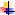 